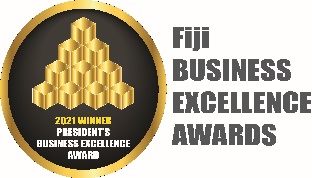 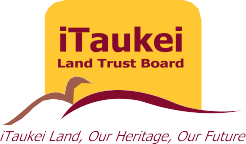 
Tender 012/2022 – Provision of Security Services at TLTB Head OfficeThe iTaukei Land Trust Board invites Tenders from suitable Security Companies for the provision of Security Services at iTaukei Land Trust Board Office, 431 Victoria Parade, SuvaAs part of the Tender, you’re required to provide security services to TLTB on the following as follows:Securing of the TLTB building (interior & exterior) and its surroundingSafeguarding of the motor vehicles parking in both TLTB   car park,Monitoring the movement of people and motor vehicle 24/7 while entering or leaving the TLTB premises. Two Security Officers to be working in a shift work.Bidders seeking further clarification on the Tender process shall liaise with Administration Officer on 9995023. The tender advertisement and Terms of Reference can also be obtained via website: www.tltb.com.fj.Vendors are requested to submit their Tenders in sealed envelopes, clearly marked: “TENDER – Provision of Security Services at TLTB Head Office” and to be place in the Tender Box located at first floor, TLTB Building, 431 Victoria Parade, Suva.Written expression is to be addressed to: The Chairman
Tender Committee
iTaukei Land Trust Board
GPO Box 116
431 Victoria parade, Suva
Late submission will not be acceptable. TLTB reserves the right to accept, reject or negotiate with one or all the bidders. This Tender closes on 13th May 2022.ITAUKEI LAND TRUST BOARD.